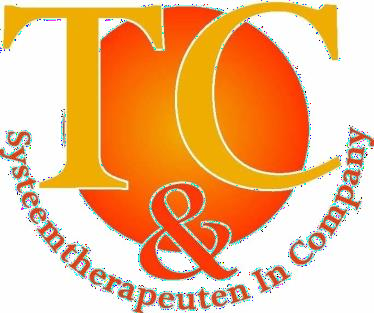 Aanmeldingsformulier2 jarige opleiding tot systeemspecialist T&C systeemtherapeuten in companyOm aan te melden vult u onderstaande aanmeldingsformulier in, bij voorkeur getypt.Het aanmeldingsformulier moet worden , ondertekend, met recente pasfoto en met een kopie van relevante Hbo-diploma’s opgestuurd worden. U bent ingeschreven wanneer de eerste betaling is ontvangen.Op volgorde van aanmelding wordt u op de deelnemerslijst gezet en ontvangt u een nota voor de opleidingskosten ad € 8.000,-. De benodigde boeken moeten zelf worden aangeschaft. De kosten voor deze boeken zijn ongeveer€ 400.-Deze opleidingskosten zijn inclusief de koffie/thee en de lunch op de trainingsdagen.Overeenkomst tot opdrachtT&C Systeemtherapeuten i.c. zorgt voor vertrouwelijk informatiebeheer en houdt zich voor de geheimhouding aan de beroepscode. Het dossier wordt 5 jaar bewaard en is uitsluitend door de cursist in te zien en op te vragen. Na deze periode wordt het gehele dossier vernietigd.Copyright: Het intellectuele eigendom van het studiemateriaal berust bij T&C Systeemtherapeuten i.c. Zonder schriftelijke toestemming mag dit niet worden verveelvoudigd of op andere wijze worden gebruikt door derden.Inschrijving: Nadat het aanmeldingsformulier volledig is ingevuld en ondertekend door ons is ontvangen volgt plaatsing in (de gewenste) opleidingsgroep. Hiermee is de aanmelding feitelijk.Betaling: Voor de betaling gelden de algemene inkoopvoorwaarden. Bij betaling dient altijd het notanummer en de naam vermeld te worden.Betalingsregeling: Het is mogelijk om een verzoek in te dienen voor een betalingsregeling. Hierbij geldt minimaal dat bij voltooiing van de opleiding of bij tussentijds beëindigen van de opleiding het totale bedrag van de opleidingskosten voldaan moet zijn. Het verzoek kan gericht worden aan info@deoranjehof.nlAnnulering: Annulering kan uitsluitend middels aangetekende brief. De kosten van annulering tot 1 maand voor de start van de opleiding zijn €65.-. Daarna zijn de annuleringskosten 25% van de opleidingskosten. Wanneer de deelnemer de opleiding heeft aangevangen is bij tussentijds beëindigen van de opleiding het totale bedrag van de opleidingskosten verschuldigd.Klachten: Alle klachten worden vertrouwelijk en met geheimhouding behandeld. Wanneer er klachten zijn worden die direct met de betreffende personen in goed mondeling onderling overleg opgelost. Mocht dit niet tot een bevredigende oplossing komen dan kan de klacht schriftelijk gestuurd worden naar de onafhankelijke interne klachtencommissie van T&C Systeemtherapeuten t.a.v. de voorzitter dhr. dr . J. Terptra.De klager krijgt binnen veertien dagen na ontvangst van de klacht, bericht van de klachtencommissie.Klachten worden binnen een periode van 3 maanden afgehandeld of anderszins gemeld aan de klager.De uitspraak van de klachtencommissie is voor alle partijen bindend Klachten worden geregistreerd en twee jaar bewaard.Ondergetekende verklaart hierbij de overeenkomst begrepen te hebben en akkoord te zijn. Ondertekening:Plaats ……………………..	Handtekening…………………………Datum…………………….Aanmeldingsformulier versturen naar:De Oranjehof - Centrum voor relatie en gezin Kerkweg 2 - 8091GA WezepE-mail adres : Reg.nr. vakver. : Factuuradres: Naam	:Adres	:Postcode	:Plaats	:e-mail adres :E-mail adres : Reg.nr. vakver. : Factuuradres: Naam	:Adres	:Postcode	:Plaats	:e-mail adres :Opleiding:Diplomeringsjaar:Werk ervaring:Functie:Huidige werkgever:Naam:Adresgegevens:Huidige werkgever:Naam:Adresgegevens:Motivatie voor het volgen van deze systeemgerichte opleiding:Motivatie voor het volgen van deze systeemgerichte opleiding: